«Партала 2019»- фестиваль по-спортивному туризмы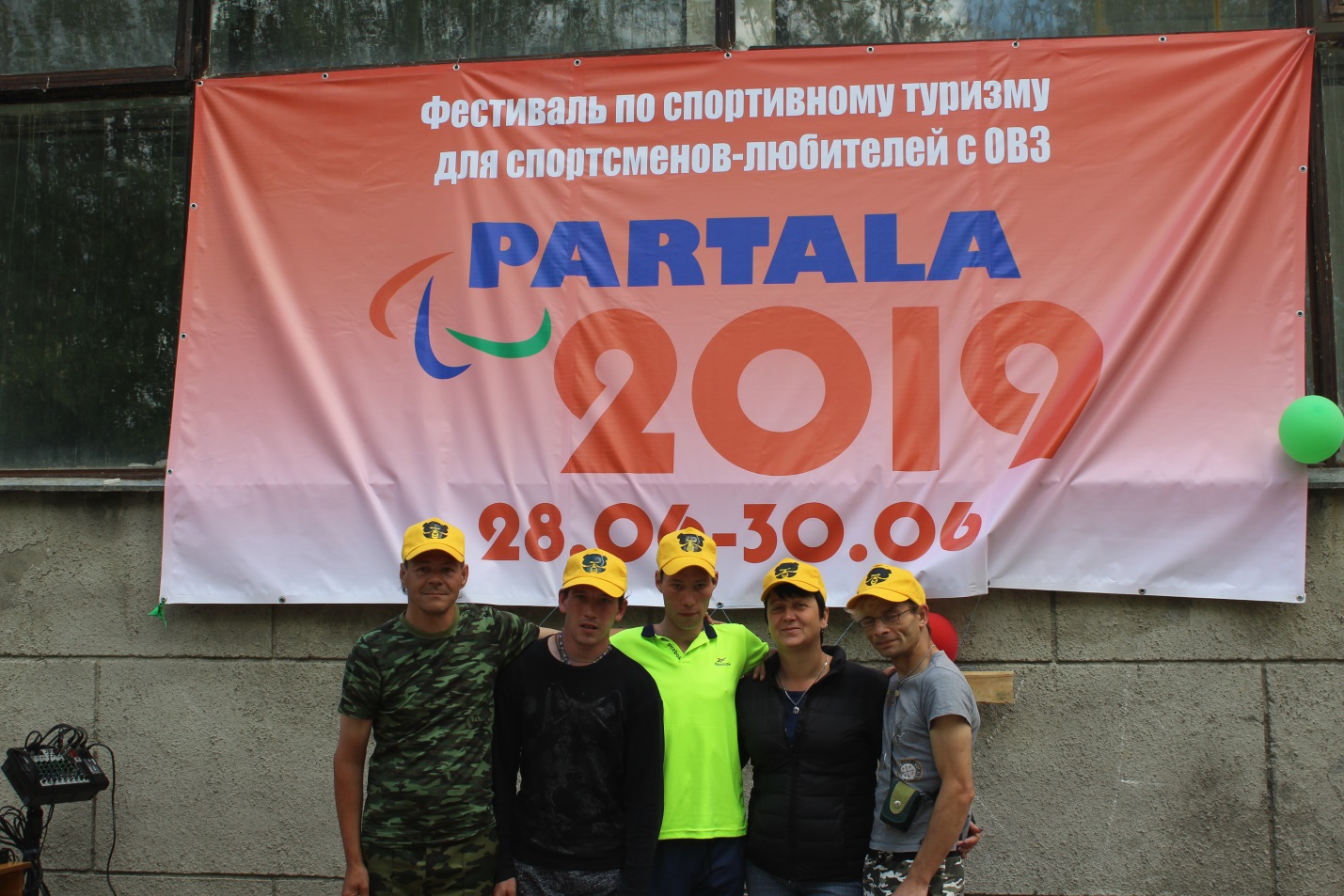 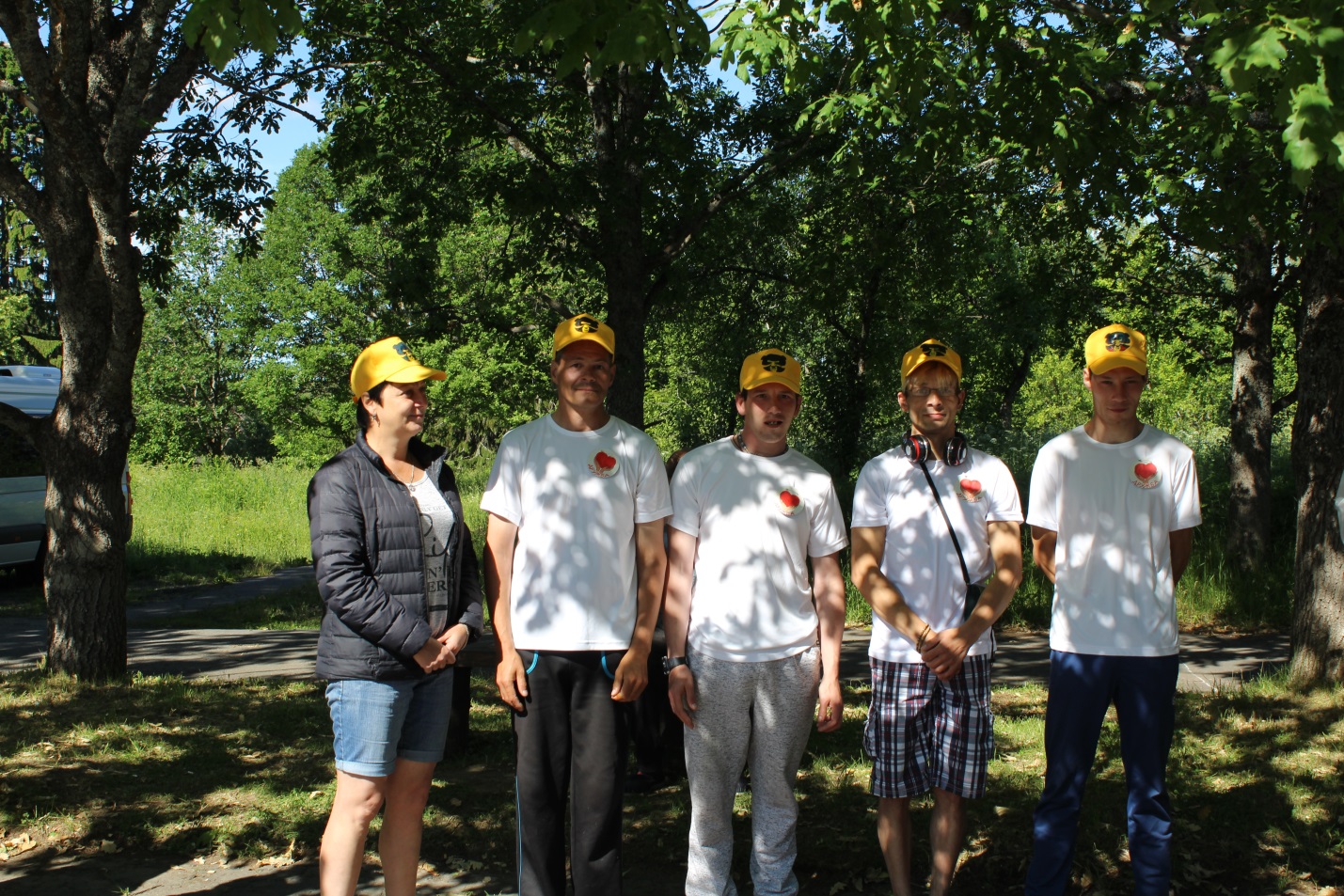 Спасибо организатором!